UPM/PSPK/BR/05/LAMBANGKORPORATUPM1.0       Lambang Korporat UPM yang akan digunakan dalam sebarang program kerjasama bersama agensi luar menerusi medium hebahan percetakan seperti gegantung, sepanduk, kulit buku, poster, brosur dan lain-lain serta medium hebahan sosial media seperti di laman web dan facebook hendaklah mendapat kelulusan penggunaan sebelum digunakan.2.0	Permohonan kelulusan penggunaan Lambang Korporat UPM oleh pihak PTJ UPM ini hanya membabitkan program kerjasama yang dianjurkan oleh agensi luar sebagai penganjur utama. Bagi program kerjasama yang menetapkan pihak PTJ UPM sebagai penganjur utama, kelulusan penggunaan tidak perlu dipohon oleh pihak PTJ UPM.3.0	Syarat-syarat penggunaan Lambang Korporat UPM adalah tertakluk seperti berikut:program kerjasama tersebut hendaklah mempunyai kolaborasi bersama PTJ UPM;kelulusan penggunaan Lambang Korporat UPM adalah tertakluk pada skop kelulusan program sahaja; danKetua PTJ, Ketua Penyelidik dan Penyelaras Program bertanggungjawab memastikan syarat-syarat ini dipatuhi.4.0	Permohonan hendaklah dikemukakan kepada: 		PengarahPusat Strategi dan Perhubungan Korporat (PSPK)Universiti Putra Malaysia 43400 UPM Serdang Selangor Darul Ehsan Tel: 03 – 9769 6021Emel: dir.pspk@upm.edu.my / daudaia@upm.edu.my menerusi borang dan garis panduan UPM/PSPK/BR/05/LAMBANGKORPORATUPM yang boleh dimuat turun dari Laman Web Pusat Strategi dan Perhubungan Korporat (PSPK). Pengarah PSPK berhak merujuk kepada pihak Jawatan Kuasa Pengurusan Universiti (JPU) untuk semakan kelulusan jika dirasakan perlu.Agriculture.Innovation.Life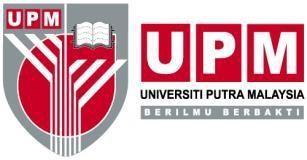 BORANG PERMOHONAN PENGGUNAAN LAMBANG KORPORAT UPM BERSAMA AGENSI LUAR(Permohonan hendaklah dikemukakan selewat-lewatnya 30 HARI dari tarikh diperlukan)(Sila rujuk Garis Panduan Permohonan Penggunaan Lambang Korporat UPM bersama Agensi Luar sebelum mengisi borang ini)BORANG PERMOHONAN PENGGUNAAN LAMBANG KORPORAT UPM BERSAMA AGENSI LUAR(Permohonan hendaklah dikemukakan selewat-lewatnya 30 HARI dari tarikh diperlukan)(Sila rujuk Garis Panduan Permohonan Penggunaan Lambang Korporat UPM bersama Agensi Luar sebelum mengisi borang ini)BORANG PERMOHONAN PENGGUNAAN LAMBANG KORPORAT UPM BERSAMA AGENSI LUAR(Permohonan hendaklah dikemukakan selewat-lewatnya 30 HARI dari tarikh diperlukan)(Sila rujuk Garis Panduan Permohonan Penggunaan Lambang Korporat UPM bersama Agensi Luar sebelum mengisi borang ini)A. MAKLUMAT PEMOHONA. MAKLUMAT PEMOHONA. MAKLUMAT PEMOHONNama Pemohon:Nama Pemohon:Nama Pemohon:Jawatan:Jawatan:Pusat Tanggungjawab:  No.Telefon Bimbit:  Emel:  No.Telefon Bimbit:  Emel:Tarikh Permohonan:Nama Program:Tempoh Kerjasama:                                                                                                                                                                                                                                                                                                                                                 (lampirkan maklumat program)Nama Program:Tempoh Kerjasama:                                                                                                                                                                                                                                                                                                                                                 (lampirkan maklumat program)Nama Program:Tempoh Kerjasama:                                                                                                                                                                                                                                                                                                                                                 (lampirkan maklumat program)Rakan Kerjasama dengan Agensi Luar:Rakan Kerjasama dengan Agensi Luar:Rakan Kerjasama dengan Agensi Luar:Jenis Medium Hebahan: (lampirkan deraf medium hebahan untuk semakan)Jenis Medium Hebahan: (lampirkan deraf medium hebahan untuk semakan)Jenis Medium Hebahan: (lampirkan deraf medium hebahan untuk semakan)Tandatangan Pemohon:………………………………(Nama & Cap)Kelulusan Ketua Pusat Tanggungjawab / Penyelaras Program:………………………………………….(Nama & Cap)Kelulusan Ketua Pusat Tanggungjawab / Penyelaras Program:………………………………………….(Nama & Cap)B. UNTUK KEGUNAAN PEJABATB. UNTUK KEGUNAAN PEJABATB. UNTUK KEGUNAAN PEJABATPermohonan Diluluskan / Tidak DiluluskanPermohonan Diluluskan / Tidak DiluluskanPermohonan Diluluskan / Tidak DiluluskanUlasan:Ulasan:Ulasan:Tandatangan dan Cap / Tarikh……………………………………..PengarahPusat Strategi dan Perhubungan KorporatTandatangan dan Cap / Tarikh……………………………………..PengarahPusat Strategi dan Perhubungan KorporatTandatangan dan Cap / Tarikh……………………………………..PengarahPusat Strategi dan Perhubungan Korporat